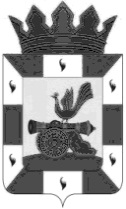 К О М И Т Е Т    П О   О Б Р А З О В А Н И ЮАДМИНИСТРАЦИИ МУНИЦИПАЛЬНОГО ОБРАЗОВАНИЯ«СМОЛЕНСКИЙ РАЙОН» СМОЛЕНСКОЙ ОБЛАСТИ                                                             П Р И К А Зот 04.08.2021 №279  Об  утверждении Комплекса мер  до 2025 года по совершенствованию системы профилактики суицида  среди несовершеннолетних  в муниципальном образовании  «Смоленский район» Смоленской области          В целях  исполнения  постановления Комиссии по делам несовершеннолетних и защите их прав Смоленской области №5 от 21.07.2021г., обеспечения   психологической  безопасности  несовершеннолетних  и совершенствования системы профилактики суицида среди несовершеннолетних в образовательных  организациях муниципального образования «Смоленский район» Смоленской области        ПРИКАЗЫВАЮ:   1.  Утвердить  Комплекс мер до 2025 года по совершенствованию системы профилактики суицида среди несовершеннолетних  в муниципальном образовании  «Смоленский район» Смоленской области (далее Комплекс мер).    2. Руководителям  образовательных  организаций:  -  Обеспечить  исполнение Комплекса мер;  - Включить мероприятия  Комплекса мер в план работы образовательной организации.  3.  Установить сроки предоставления отчетов  в адрес комитета по образованию - со сроком исполнения «в течение года» - два раза в год – до 1 июня и до 1 декабря отчетного/текущего года; со сроком исполнения, где указан «квартал» – до 25 числа последнего месяца квартала.   4. Контроль за исполнением  настоящего приказа возложить на Синицину Е.Ф., заместителя председателя комитета по образованию - начальника отдела дошкольного, общего и дополнительного образования.   Председателькомитета по образованию                                                                       И.В. ЛонщаковаУтвержден Приказом комитета по образованию №279 от 04.08.2021г.Комплекс мердо 2025 года по совершенствованию системы профилактики суицида среди несовершеннолетних  в муниципальном образовании  «Смоленский район» Смоленской области  Комплекс мер разработан в целях обеспечения реализации комплекса мер до 2025 года по совершенствованию системы профилактики суицида среди несовершеннолетних, утвержденного распоряжением Правительства Российской Федерации от 26.04.2021 № 1058-р (далее – федеральный комплекс мер).Орган, ответственный за подготовку обобщенной информации – представляет информацию в комитет по образованию в сроки, указанные в Комплексе мер.Сроки представления сведений о результатах исполнения мероприятий Комплекса мер (в том числе о результатах исполнения мероприятий Комплекса мер подведомственными органами, учреждениями и организациями):- исполнителями мероприятий Комплекса мер ответственному за подготовку обобщенной информации (комитет по образованию)  предоставляют информацию об исполнении мероприятий со сроком исполнения «в течение года» - два раза в год – до 1 июня и до 1 декабря отчетного/текущего года; со сроком исполнения, где указан «квартал» – до 25 числа последнего месяца квартала. Внимание!  При предоставлении отчетности порядковые номера пунктов Комплекса мер не менять. № п/пНаименование мероприятийСроки исполненияОтветственные исполнители 1.Проведение в образовательных организациях мероприятий для родителей (законных представителей) по формированию культуры профилактики суицидального поведения несовершеннолетних с освещением вопросов, касающихся психологических особенностей развития детей и подростков, факторов поведения, необходимости своевременного обращения к психологам и психиатрам в случаях неадекватного или резко изменившегося поведения несовершеннолетнего(п. 1 федерального комплекса мер)IV квартал 2021 г., далее – ежегодно 1 раз в полугодие (I, III кварталы) Комитет по образованию Образовательные организации2.Проведение для несовершеннолетних тренингов и индивидуальных психологических консультаций, направленных на профилактику суицидальных настроений и формирование позитивного мировоззрения; по обучению навыкам саморегуляции, конструктивного общения со сверстниками, мирного разрешения конфликтных ситуаций, преодоления трудностей(п. 2 федерального комплекса мер)IV квартал 2021 г., далее – ежегодно 1 раз в полугодие (I, III кварталы)Комитет по образованию Образовательные организации3.Проведение диагностики состояния психологического климата детских коллективов, состояния психологического здоровья и особенностей психического развития несовершеннолетних обучающихся (воспитанников) в образовательных организациях в целях определения уровня социальной дезадаптации и характера реагирования в затруднительных ситуациях, выявления острых кризисных состоянийIV квартал 2021 г., далее – ежегодно 1 раз в полугодие (I, III кварталы)Комитет по образованию Образовательные организации5.Проведение в школьных  библиотеках мероприятий, тренингов, дискуссионных круглых столов, направленных на социализацию личности подростка, в том числе на формирование у несовершеннолетних: представлений о ценности человеческой жизни, позитивного восприятия окружающего мира, навыков преодоления различных трудных жизненных ситуаций(п. 3 федерального комплекса мер)IV квартал 2021 г., далее – ежегодно 1 раз в полугодие (I, III кварталы)Комитет по образованию Образовательные организации7.Организация вовлечения несовершеннолетних, в том числе находящихся в социально опасном положении, в трудной жизненной ситуации, в добровольческую, волонтерскую деятельность, в мероприятия, направленные на развитие позитивного мышления, позитивной социальной активности, формирование позитивных жизненных целей (п.5 федерального комплекса мер)в течение годаКомитет по образованию Образовательные организации8.Привлечение несовершеннолетних, в том числе из «группы риска», к общественно-досуговым мероприятиям в рамках деятельности Смоленского регионального отделения Общероссийской общественно-государственной детско-юношеской организации «Российское движение школьников»(п. 6 федерального комплекса мер)в течение годаКомитет по образованию Образовательные организации17.Разработка  банка технологий работы, методических разработок, информационных материалов по профилактике асоциального, аддиктивного, деструктивного, суицидального поведения несовершеннолетних; разработка методических рекомендаций по профилактике суицидального поведения, выявлению ранних суицидальных признаков у несовершеннолетних: изготовление буклетов, памяток (в том числе для родителей, законных представителей) по ознакомлению с признаками и ранними проявлениями у несовершеннолетних суицидальных настроений, методами профилактики суицидального поведения; информационное обеспечение по вопросам профилактики асоциального, аддиктивного, суицидального поведения несовершеннолетнихв течение года(по поступающим сведениям)Комитет по образованию Образовательные организации18.Обеспечение доступности для несовершеннолетних и их родителей информации о службах, оказывающих социально-психологическую помощь, в том числе экстренную психологическую помощь по телефону, путем размещения информации в СМИ, на информационных стендах в образовательных и медицинских организациях, социально-реабилитационных центрах для несовершеннолетних, на официальных сайтах заинтересованных органов и организаций(п. 8 федерального комплекса мер)в течение годаКомитет по образованию Образовательные организации